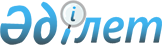 Об откpытии Тоpгового пpедставительства Республики Казахстан в Китайской Наpодной РеспубликеУказ Пpезидента Республики Казахстан от 15 октябpя 1992 года N 945



          В целях реализации межправительственного торгово-экономического
соглашения между Республикой Казахстан и Китайской Народной
Республикой, а также для координации деятельности казахстанских
участников внешнеэкономической деятельности в Китае и защиты их
интересов постановляю:




          1. Открыть в г. Пекине Торговое представительство Республики
Казахстан в Китайской Народной Республике.




          2. Кабинету Министров Республики Казахстан определить штатное
расписание и смету расходов Торгового представительства Республики
Казахстан в Китайской Народной Республике.








                  Президент 




        Республики Казахстан








					© 2012. РГП на ПХВ «Институт законодательства и правовой информации Республики Казахстан» Министерства юстиции Республики Казахстан
				